WOMEN’S FALL RETREAT INTINERARY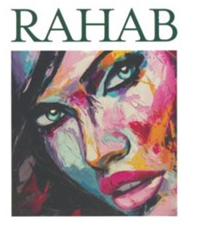 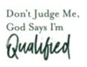 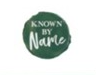 OCTOBER 22 & 23			FRIDAY6:00 PM	CHECK IN6:30 PM 	ICE BREAKER/LIFE STORY7:00 PM	DINNER8:00 PM	POPCORN & MOVIE9:30 PM	FREE TIME			SATURDAY7:00 AM	BREAKFAST8:00 AM 	SESSION 1 – YOUR PAST HAS PURPOSE8:30 AM	BREAKOUT SESSION9:30 AM	CRAFT PROJECT10:00 AM	SESSION 2 – LIKING YOUR REFLECTION10:30 AM	BREAKOUT SESSION11:30 AM 	CRAFT PROJECT12:00 PM	LUNCH1:00 PM 	SESSION 3 – WHATS IN A REPUTATION1:30 PM	BREAKOUT SESSION2:00 PM	CRAFT PROJECT3:00 PM	SESSION 4 – YOU’RE COVERED3:30 PM	BREAKOUT SESSION4:00 PM	OPEN SESSION5:00 PM	WORSHIP & WRAP UP5:30 PM	CLEAN UP & CHECK OUT